Nachhilfe – Börse 2019/20 – AnmeldeformularLiebe Schülerin, lieber Schüler,fülle das Formular aus (bitte deutlich in DRUCKBUCHSTABEN schreiben) und gib es bei Frau Schantze oder Frau Nickel ab. Wenn du für mehrere Nachhilfe-schüler bereitstehst, fülle bitte so viele Anmeldeformulare aus, wie du Schülern nehmen möchtest. Alle Anmeldeformulare werden im Lehrerzimmer in einem Ordner gesammelt. Lehrer, die einen Nachhilfeschüler vermitteln wollen, dient dieser Ordner als Information – sie nehmen dein Anmeldeformular heraus und übermitteln dem Nachhilfeschüler deine Kontaktinformationen. Kommt die Nachhilfe zustande, wird dein Anmeldeformular so lange als „besetzt“ gewertet, bis du durch eine Mitteilung an Frau Schantze oder Frau Nickel wieder frei bist.Name:							Vorname:Adresse:Klassenlehrer:						Klasse:			Telefon:							Handy: E-Mail-Adresse: Kontaktaufnahme bevorzugt mittels (mehrere Kreuze möglich):     persönlich	E-Mail	Telefon	HandyIch stehe für Nachhilfe in folgenden Fächern und Jahrgangsstufen zur Verfügung (bitte ankreuzen):Ort, Datum:						Unterschrift:Vom vermittelnden Lehrer auszufüllen: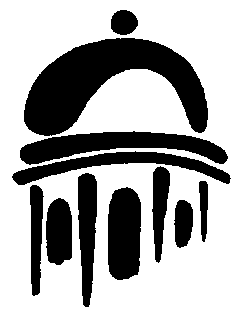 Kraichgau-Realschule SinsheimEliteschule des FußballsPartnerschule des SportsSchule mit sozialem Profil 07261 – 945300Fax 07261 - 9453030email:schulleitung@krs.hd.bw.schule.deJahrgang5678910Name des Fachlehrers, bei dem du Unterricht hastMathematikDeutschEnglischFranzösischName des NachhilfeschülersKlasseFachDatum der Vermittlung